Project Processes 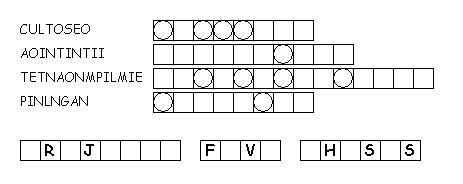 Unscramble each of the clue words.  Take the letters that appear in  boxes and unscramble them for the final message.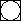 Created by Puzzlemaker at DiscoveryEducation.com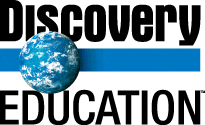 